РЕСПУБЛИКА КРЫМ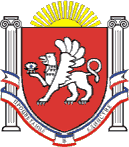 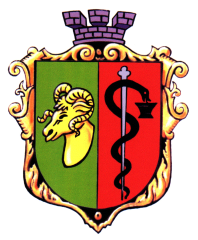 ЕВПАТОРИЙСКИЙ ГОРОДСКОЙ СОВЕТ
Р Е Ш Е Н И ЕI созывСессия № 5424 марта  2017г.                                        г. Евпатория                                                   № 1-54/2В соответствии Федеральным законом от 06.10.2003 № 131-ФЗ «Об общих принципах организации местного самоуправления в Российской Федерации», Федеральным законом от 25.12.2008 № 273-ФЗ «О противодействии коррупции», Федеральным законом от 07.02.2011 № 6-ФЗ «Об общих принципах организации и деятельности контрольно-счетных органов субъектов Российской Федерации и муниципальных образований», Законом Республики Крым от 21.08.2014 № 54-ЗРК «Об основах местного самоуправления в Республике Крым», Уставом муниципального образования городской округ Евпатория Республики Крым, Положением о Контрольно-счётном органе – Контрольно-счетной палате городского округа Евпатория Республики Крымгородской совет РЕШИЛ: 	1. Дополнить пункт 1 Положения о предоставлении лицами, замещающими муниципальные должности в муниципальном образовании городской округ Евпатория Республики Крым сведений о доходах, расходах об имуществе и обязательствах имущественного характера, утвержденное решением Евпаторийского городского совета Республики Крым от 06.04.2016 № 1-33/2 абзацем 2, следующего содержания:«Действие настоящего Положения не распространяется на лиц, замещающих муниципальные должности в Контрольно-счётном органе – Контрольно-счетной палате городского округа Евпатория Республики Крым».2. Настоящее решение вступает в силу со дня принятия и подлежит обнародованию на официальном сайте Правительства Республики Крым - http://rk.gov.ru в разделе: муниципальные образования, подраздел - Евпатория, а также на официальном сайте муниципального образования городской округ Евпатория Республики Крым - http://admin.my-evp.ru в разделе Документы, подраздел - Документы городского совета в информационно-телекоммуникационной сети общего пользования.3. Контроль за исполнением настоящего решения возложить на комитет Евпаторийского городского совета по вопросам нормотворческой деятельности, регламента, депутатской этики, связям с общественностью, взаимодействию с правоохранительными органами, информационной политики, межнациональным отношениям, местному самоуправлению, противодействия коррупции. Председатель Евпаторийского городского совета                                                          О.В. Харитоненко
О внесении изменений в Положение о предоставлении лицами, замещающими муниципальные должности в муниципальном образовании городской округ Евпатория Республики Крым сведений о доходах, расходах об имуществе и обязательствах имущественного характера, утвержденное решением Евпаторийского городского совета Республики Крым от 06.04.2016           № 1-33/2